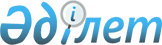 Об утверждении Правил заготовки живицы, древесных соков, второстепенных древесных ресурсов, а также зоны возможной подсочки древостоев на территории государственного лесного фонда
					
			Утративший силу
			
			
		
					Постановление Правительства Республики Казахстан от 1 ноября 2011 года № 1267. Утратило силу постановлением Правительства Республики Казахстан от 4 сентября 2015 года № 745

      Сноска. Утратило силу постановлением Правительства РК от 04.09.2015 № 745 (вводится в действие по истечении десяти календарных дней после дня его первого официального опубликования).      Примечание РЦПИ.

      В соответствии с Законом РК от 29.09.2014 г. № 239-V ЗРК по вопросам разграничения полномочий между уровнями государственного управления см. приказ Министра сельского хозяйства РК от 30.04.2015 г. № 18-02/400.      В соответствии с подпунктом 16) статьи 12 Лесного кодекса Республики Казахстан от 8 июля 2003 года Правительство Республики Казахстан ПОСТАНОВЛЯЕТ:



      1. Утвердить прилагаемые Правила заготовки живицы, древесных соков, второстепенных древесных ресурсов, а также зоны возможной подсочки древостоев на территории государственного лесного фонда.



      2. Настоящее постановление вводится в действие по истечении десяти календарных дней со дня первого официального опубликования.      Премьер-Министр

      Республики Казахстан                       К. Масимов

Утверждены         

постановлением Правительства

Республики Казахстан    

от 1 ноября 2011 года № 1267 

Правила

заготовки живицы, древесных соков, второстепенных древесных

ресурсов, а также зоны возможной подсочки древостоев

на территории государственного лесного фонда 

1. Общие положения

      1. Настоящие Правила заготовки живицы, древесных соков, второстепенных древесных ресурсов, а также зоны возможной подсочки на территории государственного лесного фонда (далее - Правила) разработаны в соответствии с пунктом 16) статьи 12 Лесного кодекса Республики Казахстан от 8 июля 2003 года и определяют порядок заготовки живицы, древесных соков, второстепенных древесных ресурсов, а также зоны возможной подсочки древостоев на территории государственного лесного фонда.



      2. В настоящих Правилах используются следующие понятия:



      1) живица - смолистое вещество, выделяющееся при повреждении хвойных деревьев;



      2) подсочка - искусственное повреждение стволов деревьев в период их вегетации для получения из них живицы, сока;



      3) лесосека - участок леса, отведенный для рубок всех видов или находящийся в стадии рубки;



      4) возраст рубки - возраст древостоя, начиная с которого он из категории приспевающего переходит в категорию спелого и назначаются в рубку главного пользования; 



      5) древостой - совокупность деревьев, являющихся основным компонентом лесных насаждений; 



      6) отвод лесосек - мероприятия по определению границ в натуре и таксации лесосек, отметке подлежащих вырубке деревьев, материальной и денежной оценке учтенной на лесосеке древесины;



      7) второстепенные древесные ресурсы - кора, ветви, пни, корни, листья, почки деревьев и кустарников;



      8) подготовительные работы по заготовке живицы, древесных соков и второстепенных древесных ресурсов - работы, обеспечивающие безопасные условия труда: уборка опасных деревьев (зависших, сухих, усыхающих, пораженных фито - и энтомовредителями), расчистка мест для работы возле деревьев, обрубка сучьев, мешающих заложению карр, а также строительство построек временного назначения, подъездных путей, разграничение переданных в подсочку насаждений на лесосеки без права рубки деревьев, подбор пригодных для подсочки деревьев, разметка карр, подрумянивание, оконтуривание карр, проводка желобков, установка каррооборудования.



      Лесопользователи, ведущие подсочку, проводят подготовительные работы с момента подписания договора о долгосрочном использовании и акта передачи насаждений в подсочку. 



      Проведение желобков и установка каррооборудования осуществляется после получения лесорубочных билетов в весенний период, после оттаивания древесины;



      9) основные производственные работы по заготовке живицы и древесных соков - регулярное нанесение специальных ранений - подновок, обработка подновок стимуляторами выхода живицы, периодические сборы живицы и барраса с прочисткой желобков, упаковка живицы и барраса в тару и организация ее хранения в лесу, транспортировка живицы и барраса из леса, взвешивание и маркировка тары, отправление живицы и барраса потребителям;



      10) заключительные работы по заготовке живицы и древесных соков - снятие с деревьев каррооборудования, его ремонт и складирование, а при окончании срока подсочки - сбор и транспортировка каррооборудования к местам их хранения, уборка временных построек.



      Лесопользователи, ведущие подсочку, заканчивают все работы и убирают каррооборудование на лесосеке не позднее 31 декабря соответствующего года окончания подсочки. 

2. Заготовка живицы

      3. Заготовка живицы на участках государственного лесного фонда осуществляется в спелых и перестойных древостоях, которые после окончания установленного срока подсочки предназначаются для рубки главного пользования. 



      При недостатке спелых и перестойных древостоев допускается подсочка приспевающих древостоев, которые к сроку окончания подсочки достигнут возраста рубки.



      4. Передача указанных древостоев в подсочку без утвержденных в порядке, установленном законодательством Республики Казахстан, планов рубок главного пользования и подсочки этих древостоев запрещается.



      Насаждения, не подлежащие под рубки главного пользования в ближайшие 10-15 лет, в подсочку не назначаются.



      5. В подсочку назначаются насаждения:



      1) сосновые - 1-4 классов бонитета с участием сосны в составе не менее 3 единиц;



      2) лиственничные - 1-3 классов бонитета с участием лиственницы в составе не менее 4 единиц;



      3) еловые - 1-3 классов бонитета с участием ели в составе не менее 5 единиц.



      В подсочку также назначаются пихтовые насаждения 1-3 классов бонитета с участием пихты в составе не менее 5 единиц.



      6. Для подсочки допускаются здоровые деревья:



      1) без значительных повреждений:



      сосны и лиственницы - диаметром 20 сантиметров и выше;



      ели - диаметром 24 сантиметров и выше;



      пихтовой живицы - диаметром 24 сантиметров и выше;



      2) ослабленные и со значительными повреждениями только за два года до рубки:



      сосны и лиственницы - диаметром от 16 до 20 сантиметров;



      деревья - диаметром 20 сантиметров и выше.



      7. В подсочку не допускаются насаждения:



      1) в очагах вредителей и болезней леса до их ликвидации;



      2) поврежденные и ослабленные пожарами, вредителями, болезнями и другими неблагоприятными факторами;



      3) особо защитные участки леса;



      4) лесосеменные участки, семенные куртины, семенники, плюсовые деревья;



      5) деревья, отобранные для заготовки специальных сортиментов.



      8. В подсочку допускаются насаждения:



      1) с участием сосны в составе не менее 3 единиц;



      2) сосновые насаждения 5 класса бонитета;



      3) сосновые семенники и куртины, выполнившие свое назначение;



      4) небольшие участки сосновых насаждений площадью до 2-3 гектар, расположенных среди других насаждений.



      Срок подсочки этих насаждений устанавливается в зависимости от срока назначения их в рубку и не превышающей 10 лет.



      9. Лесопользователи, осуществляющие заготовку живицы, до начала подсочки составляют план подсочки насаждений на 10-летний период с разбивкой по годам и согласовывают его с лесовладельцем. 



      10. Лесовладельцы, не позднее 1 марта соответствующего года, предшествующего началу подсочки, в соответствии с договорами о долгосрочном лесопользовании и планом подсочки составляют проект плана отвода насаждений в подсочку в пределах ежегодного объема вырубаемой расчетной лесосеки. 



      11. Лесопользователи, ведущие подсочку, ознакамливаются с проектом плана отвода насаждений в подсочку.



      В случае наличия замечаний с условием договора лесопользователи обследуют насаждения в натуре и не позднее 1 мая соответствующего года, сообщают лесовладельцу свои замечания.



      Лесовладельцы, рассмотрев замечания лесопользователя, ведущего подсочку, в течение 3 рабочих дней с момента их поступления вносят при необходимости уточнения.



      Проект плана отвода насаждений в подсочку утверждается руководителем государственного лесного учреждения, ведающего вопросами охраны, защиты, воспроизводства лесов и лесопользования в течение 10 календарных дней после согласования с лесопользователями.



      12. Лесовладельцы в соответствии с утвержденным планом отвода насаждений в подсочку производят отвод и передачу их лесопользователям, ведущим подсочку, по актам передачи насаждений в подсочку, согласно приложению 1 к настоящим Правилам, не позднее 1 октября соответствующего года, предшествующего началу подсочки. К акту передачи прилагаются выкопировки из планшетов на передаваемые в подсочку насаждения.



      В государственных лесных учреждениях, ведающих вопросами охраны, защиты, воспроизводства лесов и лесопользования ведется книга учета насаждений, находящихся в подсочке, согласно приложению 2 к настоящим Правилам, в которой, согласно актам передачи насаждений в подсочку, делаются соответствующие записи.



      13. Отвод насаждений в подсочку и оформление их в натуре производится в соответствии с Правилами отвода и таксации лесосек на участках государственного лесного фонда, утверждаемых Правительством Республики Казахстан.



      На деляночных столбах делаются надписи с указанием номера квартала, номера делянки, площади делянки, а также года начала и окончания подсочки.



      14. Для краткосрочной подсочки отводятся деревья из числа подлежащих в рубку в ближайшие 5-7 лет, согласно приложению 3 к настоящим Правилам, а для удлиненной подсочки отводятся деревья из числа подлежащих рубке в ближайшие 10 лет, согласно приложению 4 к настоящим Правилам.



      15. Лесосеки согласно выписанного лесорубочного билета и договора о долгосрочном пользовании передаются в подсочку на весь срок эксплуатации и поступают в рубку только после окончания установленного срока подсочки.



      Не допускается прекращать работы по подсочке до истечения установленного срока, указанных в лесорубочном билете и договоре о долгосрочном пользовании, а также досрочно изымать лесосеки из подсочки.



      16. Досрочное изъятие насаждений из подсочки допускается только в случаях резкого ухудшения санитарного состояния или повреждения насаждений пожарами.



      Изъятие производится по актам уполномоченных органов или областных исполнительных органов в соответствии с законодательством Республики Казахстан, согласно приложению 5 к настоящим Правилам, составленными лесовладельцами с участием лесопатолога и лесопользователя, производящего подсочку, который уведомлен в письменном виде за 3 календарных дня о предстоящем изъятии.



      В случае неявки лесопользователя, производящего подсочку, составленный акт является окончательным. При этом составленный акт с момента подписания в течение 10 календарных дней высылается лесопользователю.



      17. Общая площадь насаждений, подлежащих подсочке, по лесному учреждению определяется кратностью ежегодных расчетных лесосек в зависимости от срока проведения подсочки. Срок выхода из подсочки лесосеки (делянки) определяется последним годом установленного года подсочки. 

2.1. Выполнения работ

по заготовке живицы сосны, ели, лиственницы и пихты

      18. Лесопользователи, ведущие подсочку в соответствии с договором о долгосрочном лесопользовании с момента подписания акта передачи насаждений в подсочку, на отведенных для подсочки лесосеках (делянках), а при необходимости - и на смежных с ними площадях могут проводить следующие подготовительные работы: 



      1) строительство временных сооружений; 



      2) хранилищ для живицы;



      3) подъездных путей к хранилищам;



      4) разграничение переданных в подсочку лесосек на литеры, без рубки деревьев;



      5) расчистке мест для работы возле деревьев;



      6) обрубка сучьев, мешающих заложению карр;



      7) подрумянивание карр.



      Прокладка подъездных путей к этим сооружениям осуществляется в обход куртин с хорошим естественным возобновлением. 



      19. Установка каррооборудования производится в весенний период, после оттаивания древесины. Не допускается прикрепление к деревьям приемников металлическими гвоздями.



      20. Подновки наносятся в течение всего вегетационного периода при среднесуточной температуре не менее +100 С при обычной подсочке, начало применения стимулятора при +120 С.



      В насаждениях, переданных в краткосрочную подсочку, подновка проводится с действующей линейной нагрузкой в размере порядка 60 % окружности ствола на высоте груди один раз на весь период в первый год подсочки. В последующие годы подсочки при проведении подновки сохраняется постоянство ширины питательных ремней. В насаждениях, переданных в удлиненную подсочку, подновка проводится с действующей линейной нагрузкой в размере порядка 30-35 % окружности ствола на высоте груди один раз на весь период в первый год подсочки для каждой из двух очередей заложения карр.



      В последующие 4 года подсочка ведется двумя каррами с действующей линейной нагрузкой в пределах 60-70 % заложения карр над каррами первых шести лет подсочки обоих очередей без дополнительной разметки сохранением постоянства ширины питательных ремней.



      21. Ширина карры для каждой ступени толщины определяется протяженностью карры по окружности ствола до начала межкарровых ремней. Увеличение ширины и длины карр против размеров карр не допускается. 



      22. Удлиненная и краткосрочная подсочка проводится по технологической схеме, являющейся обязательной для всех лесопользователей, предусмотренных согласно приложениям 6 и 7 к настоящим Правилам соответственно.



      23. Карры располагаются по окружности ствола так, чтобы межкарровые ремни были одинаковой ширины. Если карры равномерно невозможно разместить, то минимальная ширина межкаррового ремня допускается не менее 10 сантиметров.



      24. Общая ширина межкарровых ремней, ширина каждой карры и количество карр на деревьях для краткосрочной и удлиненной подсочки в подсочки указаны в приложении 3 и 4 к настоящим Правилам соответственно.



      25. При проведении подсочки в сосновых насаждениях в качестве стимуляторов смоловыделения используют только сульфитно-спиртовую барду и сульфитно-дрожжевую бражку. Использовать серную кислоту не допускается.



      26. Сульфитно-спиртовую барду и сульфитно-дрожжевую бражку допускается применять в виде водных растворов удельного веса не менее 1,1 при температуре +120 С на протяжении всего срока подсочки.



      Стимуляторы выхода живицы применяются в строгом соответствии с инструкцией по их применению.



      27. Пауза между подновками без химического воздействия применяется в 3 календарных дня (две подновки в неделю), с применением сульфитно-спиртовой барды и сульфитно-дрожжевой бражки (водный раствор) от 3 до 4 календарных дней.



      28. Размеры шага подновки, ее глубина проводятся в соответствии с приложением 8 к настоящим Правилам.



      29. Семенники, семенные полосы и куртины, выполнившие свое назначение, вовлекаются в подсочку на весь период проведения краткосрочной подсочки (5-7 лет) с применением стимулятора смоловыделения или в последние 4 года при удлиненной подсочке.



      30. С момента заготовки живицы в еловых насаждениях продолжительность подсочки составляет 3 года.



      Подновки наносятся в течение всего вегетационного периода при среднесуточной температуре воздуха не менее +70 С.



      31. В качестве стимулятора выхода живицы допускается в течение всего срока подсочки применять экстракт или настой кормовых дрожжей в концентрации соответственно не более 0,25 и 5,0 %.



      32. При подсочке деревьев ели допускается глубина подновки не более 2 миллиметров, глубина желобка не более 4 миллиметров, шаг не более 50 миллиметров, угол подновки 30 - 400 С.



      Общая ширина межкарровых ремней и количества карр на деревьях выполняется согласно приложению 9 к настоящим Правилам.



      33. Подсочку ели ведут восходящим способом, начиная с высоты 80 сантиметров за сезон наносится не более 12 подновок при периоде подновки от 7 до 14 дней. Расход карры за сезон при высоте ствола не превышающей 55 сантиметров, межкарровая перемычка - 10 сантиметров.



      34. После окончания подсочки еловые насаждения сразу поступают в рубку.



      35. С момента заготовки живицы, продолжительность подсочки насаждений лиственницы 3 и 5 лет. Подновки наносятся в течение всего вегетационного периода при среднесуточной температуре не менее +100 С.



      36. В течение всего срока подсочки в качестве стимулятора применяется экстракт или настой кормовых дрожжей в концентрации соответственно не более 0,25 и 5,0 % с добавлением 10 грамм поваренной соли на 1 литр рабочего раствора стимулятора.



      37. При подсочке деревьев лиственницы допускается глубина подновки не более 5 миллиметров, глубина желобка не более 6 миллиметров, шаг подновки не более 50 миллиметров, угол подновки 30-40 миллиметров. 



      Размеры общей ширины межкарровых ремней и количество карр на деревьях выполняются согласно приложениям 9 и 10 к настоящим Правилам. 



      38. При 3-летней подсочке карры размещаются в два яруса с перемычкой между ярусами 5 сантиметров подновки наносятся одновременно в обоих ярусах: в верхнем - восходящим и в нижнем - нисходящим способом. Карры нижнего яруса в первый год закладываются на высоте 150 сантиметров, период подновки не менее 21 календарных дней, а использование поверхности ствола в каждом ярусе не допускается превышение 25 сантиметров в год. 



      При 5-летней подсочке в течение всего срока предусматривается применение восходящего способа. Межкарровая перемычка - 5 сантиметров. Карры закладываются на высоте 80 сантиметров (нижняя граница карры). Период подновки 14 дней, ежегодное использование для подсочки не более 40 сантиметров поверхности ствола.



      39. С момента заготовки живицы, продолжительность подсочки пихты один год. Пихтовую живицу заготавливают путем прокалывания смолов вместилищ-желваков, находящихся в коре пихты. Заготовку живицы проводят в нижней и средней части ствола в теплые сухие дни при температуре воздуха не менее +160 С. Допускается заготовка живицы и на свежесрубленных стволах пихты. При этом, проводится по всей высоте ствола, где есть смолов вместилища - желваки.



      40. Для получения пихтовой живицы нижнюю часть желваков прокалывают острым концом металлической трубки, вставленной в сосуд для сбора живицы, с последующим выдавливанием живицы из желвака.



      В целях облегчения прокалывания желваков допускается удаление наружного слоя старой, грубой коры ножом или другим острым предметом (стругом). При подчистке коры и прокалывании желваков нельзя повреждать луб.



      41. С момента завершения заготовки живицы, повторные заготовки живицы в одних и тех же насаждениях проводятся не ранее чем через 5 лет. 

3. Заготовка древесных соков

      42. Заготовка древесных (березы) соков допускается на участках спелого и перестойного леса, подлежащего рубке главного пользования, не ранее чем за 5 лет до рубки.



      43. Лесопользователи, осуществляющие заготовку древесных соков, до начала работ составляют план заготовки древесных соков (подсочки березовых насаждений) на период пользования с разбивкой по годам, увязанный с планом рубок березовых насаждений.



      44. Подготовительные работы для заготовки соков (подсочки березы) производятся аналогично работам, указанным в пунктах 2-18 настоящих Правил. Подсочка березовых насаждений осуществляется после получения лесорубочного билета.



      45. Для подсочки березы подбираются участки здорового леса 1-3 классов бонитета с количеством деревьев на одном гектаре не менее 200 штук.



      В подсочку назначаются деревья диаметром на высоте груди не менее 20 сантиметров.



      46. В комлевой части деревьев, отобранных в подсочку, на высоте 35-50 сантиметров от корневой шейки намечают места подсочных отверстий в зависимости от диаметра дерева в количестве:



      1) при диаметре 20-26 сантиметров - 1 отверстие;



      2) при диаметре 27-34 сантиметров - 2 отверстия;



      3) при диаметре 35 и более - 3 отверстия.



      Перед сверлением канала часть грубой коры снимают стругом или топором без повреждения луба. Каналы просверливают буравом после начала сокодвижения с некоторым уклоном для лучшего стока сока. Диаметр канала 1 сантиметр, глубина - до 2 сантиметров (без учета толщины коры). Для стока выделяющегося сока устанавливаются желобки, под которыми размещаются сокоприемники.



      47. После окончания сезона подсочки желобки снимают, а отверстия закрывают деревянной пробкой и замазывают садовым варом, садовой замазкой или глиной с известью для предупреждения заболевания деревьев.



      48. В следующий сезон подсочки новое отверстие просверливают на расстоянии не менее 20 сантиметров от старого отверстия.



      49. Допускается использование для получения березового сока пней свежеразработанных лесосек березовых насаждений. 

4. Заготовка второстепенных древесных ресурсов

      50. Заготовка второстепенных древесных ресурсов на участках государственного лесного фонда для промышленной переработки и удовлетворения нужд населения осуществляется без причинения вреда лесу.



      51. Заготовка коры и ветвей с сырорастущих деревьев на участках государственного лесного фонда осуществляется только с деревьев, срубленных в соответствии с Правилами рубок леса на участках государственного лесного фонда, утвержденных постановлением Правительства Республики Казахстан от 14 февраля 2005 года № 141.



      Заготовка ветвей для плетения, а также изготовление веников, метел и других подобных предметов на участках государственного лесного фонда допускается с растущих деревьев. 



      52. Складирование заготовленной на лесосеках веточной продукции и коры производится на прогалинах или открытых пространствах, свободных от подроста, вдоль волоков и дорог с соблюдением мер пожарной безопасности.



      53. Допускается заготовка бересты с растущих деревьев в спелых и перестойных насаждениях, отводимых для рубки в ближайшие 2 года.



      54. Заготовка коры с сухостойных и валежных деревьев на участках государственного лесного фонда производится на всей территории государственного лесного фонда после получения лесорубочного билета.



      55. Заготовка корней и пней (соснового пневого осмола) допускается на вырубках после проведения сплошнолесосечных рубок при незначительном количестве возобновления. После чего требуется искусственное воспроизводство леса.



      При проведении выборочных рубок корчевка пней не допускается.



      56. Заготовка листьев и почек производится как со срубленных на лесосеках деревьев, так и с растущих деревьев в объемах, предусмотренных в лесорубочном билете, обеспечивающих их своевременное воспроизводство.



      Сроки и порядок заготовки (сбора) с растущих деревьев листьев и почек, используемых в лекарственных целях, определяются договором о долгосрочном лесопользовании, настоящими правилами и не должны отрицательно влиять на состояние насаждений. 

5. Зоны возможной подсочки древостоев

      57. К зонам возможной подсочки древостоев относятся набор лесосек главного пользования, спелых и перестойных древостоев государственного лесного фонда которые согласно материалам лесоустройства находящийся в стадии рубки и отведенные под рубку главного пользования.



      58. Зоны возможной подсочки сосны, ели, лиственницы и пихты на территории государственного лесного фонда определяются, в спелых и перестойных древостоях которые согласно материалам лесоустройства находящийся в стадии рубки и отведенные под рубку главного пользования.



      59. Зоны возможной подсочки для заготовок древесных (березы) соков на территории государственного лесного фонда определяются участки спелого и перестойного леса, подлежащего рубке главного пользования, не ранее чем за 5 лет до рубки согласно материалам лесоустройства.



      При недостатке спелых и перестойных древостоев к зонам возможной подсочки древостоев относятся зоны приспевающих древостоев которые к сроку окончания подсочки достигнут возраста рубки согласно материалам лесоустройства.

Приложение 1            

к Правилам заготовки живицы,     

древесных соков, второстепенных    

древесных ресурсов, а также зоны    

возможной подсочки древостоев на    

территории государственного лесного фонда

Форма 

АКТ

передачи насаждений в подсочку

"___"________ 20__ года____________________________________________________________________

            (наименование лесного учреждения и органа

                    управления лесным хозяйством)

в лице _____________________________________________________________

              (должность представителя лесного учреждения, фамилия,

                              имя, отчество)

передал для подсочки представителю _________________________________

____________________________________________________________________

            (наименование лесопользователя, ведущего подсочку,

                         должность, Ф.И.О.)

действующему на основании договора долгосрочного пользования

№ __ от "___" _____ 20__ года следующие насаждения:продолжениеСдал ________________       _______________________________

       (подпись)                        (Ф.И.О.)Принял ________________     _______________________________

       (подпись)                        (Ф.И.О.)

Приложение 2            

к Правилам заготовки живицы,     

древесных соков, второстепенных    

древесных ресурсов, а также зоны    

возможной подсочки древостоев на    

территории государственного лесного фонда

Форма 

КНИГА

учета насаждений, находящихся в подсочкеПо ________________________________________________________________

     (наименование лесного учреждения и органа управления

                      лесным хозяйством)

переданных ________________________________________________________

___________________________________________________________________

      (наименование лесопользователя, ведущего подсочку)продолжение

Приложение 3            

к Правилам заготовки живицы,     

древесных соков, второстепенных    

древесных ресурсов, а также зоны    

возможной подсочки древостоев на    

территории государственного лесного фонда 

Для краткосрочной подсочки отводятся деревья из числа

подлежащих в рубку в ближайшие 5-7 лет

Приложение 4            

к Правилам заготовки живицы,     

древесных соков, второстепенных    

древесных ресурсов, а также зоны    

возможной подсочки древостоев на    

территории государственного лесного фонда 

Для удлиненной подсочки отводятся деревья

из числа подлежащих рубке в ближайшие 10 лет

Приложение 5            

к Правилам заготовки живицы,     

древесных соков, второстепенных    

древесных ресурсов, а также зоны    

возможной подсочки древостоев на    

территории государственного лесного фонда

Форма 

АКТ

изъятия насаждений из подсочки

"___"________ 20__ года___________________________________________________________________

      (наименование лесного учреждения и органа управления

                   лесным хозяйством)

в лице ____________________________________________________________

(должность представителя лесного учреждения, фамилия, имя, отчество)

изъял из подсочки от представителя ________________________________

___________________________________________________________________

(наименование лесопользователя, ведущего подсочку, должность, Ф.И.О.)

действующему на основании договора долгосрочного пользования

№ __ от "___"_____ 20__ года следующие насаждения:продолжениеСдал ________________       _______________________________

       (подпись)                        (Ф.И.О.)Принял ________________     _______________________________

       (подпись)                        (Ф.И.О.)

Приложение 6            

к Правилам заготовки живицы,     

древесных соков, второстепенных    

древесных ресурсов, а также зоны    

возможной подсочки древостоев на    

территории государственного лесного фонда 

Технологическая схема

удлиненной подсочки сосновых насаждений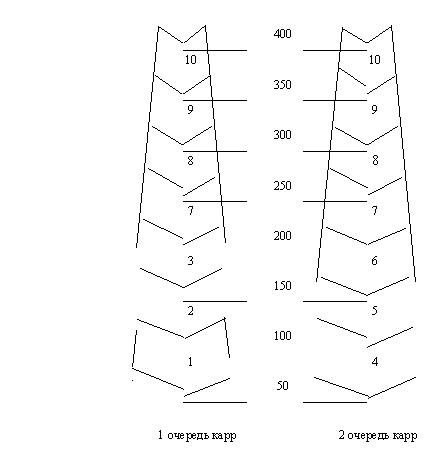 

Примечание: цифрами в центре обозначены границы карр, цифрами справа и слева - годы подсочки.

Приложение 7            

к Правилам заготовки живицы,     

древесных соков, второстепенных    

древесных ресурсов, а также зоны    

возможной подсочки древостоев на    

территории государственного лесного фонда 

Технологическая схема

краткосрочной подсочки сосновых насаждений

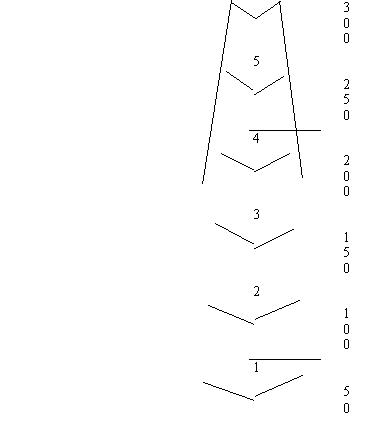 

      Подсочка начинается на высоте 50 сантиметров и в течение всего периода ведется восходящими каррами.



      Примечание: Цифрами справа обозначены границы карр, цифрами в центре - годы подсочек.

Приложение 8            

к Правилам заготовки живицы,     

древесных соков, второстепенных    

древесных ресурсов, а также зоны    

возможной подсочки древостоев на    

территории государственного лесного фонда 

Размеры шага подновки, ее глубина

      Примечание: Вторые цифры обозначают максимальные размеры шага подновки, превышение которых не должно допускаться.

Приложение 9            

к Правилам заготовки живицы,     

древесных соков, второстепенных    

древесных ресурсов, а также зоны    

возможной подсочки древостоев на    

территории государственного лесного фонда 

Общая ширина межкарровых ремней

и количества карр на деревьях

Примечание: Межкарровые ремни размещаются только на здоровой части ствола. Карры закладываются равномерно по окружности ствола. При невозможности разместить карры равномерно самый узкий ремень не должен быть менее 10 сантиметров. На деревьях, имеющих наклон, межкарровые ремни оставляются со стороны наклона и с противоположной стороны при двух каррах на дереве.

Приложение 10            

к Правилам заготовки живицы,     

древесных соков, второстепенных    

древесных ресурсов, а также зоны    

возможной подсочки древостоев на    

территории государственного лесного фонда 

Размеры общей ширины

межкарровых ремней и количество карр на деревьях

Примечание: Межкарровые ремни размещаются только на здоровой части ствола. Карры закладываются равномерно по окружности ствола. При невозможности разместить карры равномерно самый узкий ремень не должен быть менее 10 сантиметров. На деревьях, имеющих наклон, межкарровые ремни оставляются со стороны наклона и с противоположной стороны при двух каррах на дереве.
					© 2012. РГП на ПХВ «Институт законодательства и правовой информации Республики Казахстан» Министерства юстиции Республики Казахстан
				Лесни-

чествоНомер

квар-

талаНомер

выделаКатегория

лесного

фондаНомер

делянкиПлощадь,

гектарВозраст по

материалам

лесоустройства, летСостав

насаждения12345678Срок подсочкиСрок подсочкиНаходится в

долгосрочном

пользованииСпособ

рубкиКоличество

деревьев,

подлежащих

подсочкеКоличество

деревьев, не

подлежащих

подсочкеУсловия

передачиПриме-

чаниеначалоокон-

чаниеНаходится в

долгосрочном

пользованииСпособ

рубкиКоличество

деревьев,

подлежащих

подсочкеКоличество

деревьев, не

подлежащих

подсочкеУсловия

передачиПриме-

чание910111213141516Лесни-

чествоНомер

кварталаНомер

выделаКатегория

лесного

фондаНомер

делянкиПлощадь,

гектарВозраст

насаждения по

материалам

лесоустройства,

летСостав

насаждения по

материалам

лесоустройства12345678Класс

бонитета

насажденияСпособ рубки

(сплошные,

постепенные,

выборочные)Передано в подсочкуПередано в подсочкуПередано в подсочкуПередано в подсочкуОсобые

отметки

по актамКласс

бонитета

насажденияСпособ рубки

(сплошные,

постепенные,

выборочные)Номер и дата

акта передачиномер

лесорубочного

билета и дата

выдачисрок подсочки, годсрок подсочки, годОсобые

отметки

по актамКласс

бонитета

насажденияСпособ рубки

(сплошные,

постепенные,

выборочные)Номер и дата

акта передачиномер

лесорубочного

билета и дата

выдачиначалоокончаниеОсобые

отметки

по актам9101112131415Ступени толщины в коре на

высоте груди, сантиметрахКраткосрочная подсочка (5-7 лет)Краткосрочная подсочка (5-7 лет)Краткосрочная подсочка (5-7 лет)Ступени толщины в коре на

высоте груди, сантиметрахобщая ширина, сантиметрахобщая ширина, сантиметрахКоличество

карр на дереве, штукСтупени толщины в коре на

высоте груди, сантиметрахмежкарровых ремней каждой каррыКоличество

карр на дереве, штук123420253812430451283256132445613641362405436244504424863442525355256665526078552Свыше 60равно диаметру дереваравно диаметру дереваравно диаметру дереваСтупени

толщины в

коре на

высоте

груди,

сантиметрахУдлиненная подсочка-10 летУдлиненная подсочка-10 летУдлиненная подсочка-10 летУдлиненная подсочка-10 летУдлиненная подсочка-10 летУдлиненная подсочка-10 летСтупени

толщины в

коре на

высоте

груди,

сантиметрах1 очередь (1-3 годы).

Подсочка одной каррой

с нагрузкой 30-35 %1 очередь (1-3 годы).

Подсочка одной каррой

с нагрузкой 30-35 %2 очередь (4-6 годы).

Подсочка одной каррой

с нагрузкой 30-35 %2 очередь (4-6 годы).

Подсочка одной каррой

с нагрузкой 30-35 %Последующие 4 года

(7-10 годы). Подсочка

с двумя каррами с

действующей нагрузкой

60-70 %Последующие 4 года

(7-10 годы). Подсочка

с двумя каррами с

действующей нагрузкой

60-70 %Ступени

толщины в

коре на

высоте

груди,

сантиметрахОбщая ширина, сантиметрахОбщая ширина, сантиметрахОбщая ширина, сантиметрахОбщая ширина, сантиметрахОбщая ширина, сантиметрахОбщая ширина, сантиметрахСтупени

толщины в

коре на

высоте

груди,

сантиметрахмежкаррового

ремня,

сантиметрахкарры,

сантиметрахмежкаррового

ремня,

сантиметрахкарры,

сантиметрахмежкаррового

ремня,

сантиметрахКарры

сантиметрах204419251925192453223122312228602832 28322832722844284428367736413641364089365336533644944450445044481064462446244521085553555355561215566556655601345578557855Свыше 60Равна половине диаметра дереваРавна половине диаметра дереваРавна половине диаметра дереваРавна половине диаметра дереваРавна половине диаметра дереваРавна половине диаметра дереваЛесни-

чествоНомер

квар-

талаНомер

выделаКатегория

лесного

фондаНомер

делянкиПлощадь,

гектарВозраст по

материалам

лесоустройства, летСостав

насаждения12345678Срок подсочкиСрок подсочкиНаходится в

долгосрочном

пользованииСпособ

рубкиКоличество

деревьев,

подлежащих

подсочкеКоличество

деревьев, не

подлежащих

подсочкеУсловия

передачиПриме-

чаниеначалоокон-

чаниеНаходится в

долгосрочном

пользованииСпособ

рубкиКоличество

деревьев,

подлежащих

подсочкеКоличество

деревьев, не

подлежащих

подсочкеУсловия

передачиПриме-

чание910111213141516Способ подсочкиШаг подновки,

в сантиметрахГлубина подновки,

в сантиметрах123Без химического воздействия

С применением сульфитно-спиртовой

барды и сульфитно-дрожжевой бражки1,2-1,5*

1,2-2,0*0,2-0,6

0,2-0,6Ступни толщины в коре на высоте

1,3 метра, в сантиметрахКоличество карр

на дереве, штукОбщая ширина межкарровых

ремней не менее, в сантиметрах12320--24140281453215036255402654427048275522805638560395643100Ступени толщины в коре на высоте

1,3 метра, в сантиметрахКоличество карр на

дереве, штукОбщая ширина межкарровых ремней

не менее, в сантиметрах123201152411528120321203622540225442304823052235562356024064340